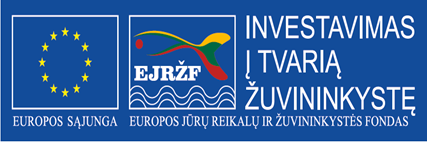 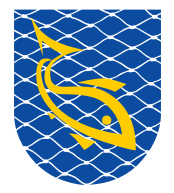 VAKARŲ LIETUVOS ŽUVININKYSTĖS REGIONO VIETOS VEIKLOS GRUPĖKVIETIMAS TEIKTI VIETOS PROJEKTUS Nr. 3Vakarų Lietuvos žuvininkystės regiono vietos veiklos grupė (toliau – ŽRVVG) kviečia teikti vietos projektus pagal strategijos „Vakarų Lietuvos žvejybos ir akvakultūros regiono vietos plėtros strategijos iki 2023 m“ (toliau – VPS) priemones „Produktyvios investicijos į akvakultūrą“ kodas BIVP-AKVA-1, „Žvejybos ir akvakultūros produktų perdirbimas ir realizavimo gerinimas“, kodas BIVP-AKVA-SAVA-1, „Mažosios infrastruktūros, viešųjų erdvių pritaikymas žvejų bendruomenės ir turistų poreikiams“, kodas BIVP-AKVA-SAVA-2 ir „Infrastruktūros gerinimas ir pritaikymas verslo poreikiams“, kodas BIVP-AKVA-SAVA-3:Bendra kvietimo teikti vietos projektus suma 150 859,00 Eur iš EJRŽF ir Lietuvos Respublikos valstybės biudžeto lėšų. Iš jų: 128 230,00 Eur EJRŽF lėšos.Vietos projektų finansavimo sąlygų aprašai (toliau – FSA) skelbiami interneto svetainėje http://www.vakaruzvvg.lt/informacija-pareiskejams/, taip pat FSA popieriniai variantai prieinami Vakarų Lietuvos ŽRVVG būstinėje adresu: Dzūkų g. 5, LT 96240, Dreverna, Klaipėdos rajonas.Kvietimas teikti vietos projektus galioja nuo 2019 m. vasario 25 d., 8.00 val. iki 2019 m. gegužės 5 d., 16.00 val.Vietos projektų paraiškos priimamos adresu: Dzūkų g. 5, LT 96240, Dreverna, Klaipėdos rajonas. Vietos projekto paraišką turi pasirašyti ir ją pateikti vietos projekto paraišką teikiančio juridinio asmens vadovas arba tinkamai įgaliotas asmuo (juridinio asmens įgaliojimas laikomas tinkamu, jeigu jis pasirašytas juridinio asmens vadovo ir ant jo uždėtas to juridinio asmens antspaudas, jeigu jis antspaudą privalo turėti). Vietos projektų paraiškos, pateiktos kitu būdu (pvz., paštu, per kurjerį) nei nurodyta skelbime, yra laikomos pateiktomis netinkamai ir negali būti registruojamos. Per vieną konkrečios VPS priemonės paramos paraiškų priėmimo laikotarpį vietos projekto paraiškos teikėjas gali pateikti vieną vietos projekto paraišką.Informacija apie kvietimą teikti vietos projektus ir vietos projektų įgyvendinimą teikiama darbo dienomis nuo 8.00 val. iki 17.00 val. Vakarų Lietuvos ŽRVVG administracijos patalpose adresu: Dzūkų g. 5, LT 96240, Dreverna, Klaipėdos rajonas, elektroniniu paštu: vakarulietuvoszvvg@gmail.com ir telefonu: (+370 640 41633).VPS priemonė „Produktyvios investicijos į akvakultūrą“ kodas BIVP-AKVA-1Remiamos veiklos: produktyvios investicijos į akvakultūrą; akvakultūros produkcijos ir auginamų rūšių įvairinimas; akvakultūros ūkių modernizavimas, įskaitant akvakultūros srities darbuotojų darbo ir saugos sąlygų gerinimą; tobulinimas ir modernizavimas, susijęs su gyvūnų sveikata bei gerove; investicijos į akvakultūros produktų kokybės gerinimą ar pridėtinės vertės kūrimą (išskyrus perdirbimą, rinkodarą ir tiesioginę prekybą).VPS priemonė „Produktyvios investicijos į akvakultūrą“ kodas BIVP-AKVA-1Tinkami vietos projektų vykdytojai: juridiniai ir fiziniai asmenys: labai maža arba maža įmonė (taip kaip apibrėžia LR smulkiojo ir vidutinio verslo plėtros įstatymas); fizinis asmuo, ne jaunesni nei 18 metų amžiaus, įregistravę žuvininkystės veiklą Vakarų Lietuvos ŽRVVG teritorijoje.VPS priemonė „Produktyvios investicijos į akvakultūrą“ kodas BIVP-AKVA-1Kvietimui skiriama VPS paramos lėšų suma 50 000,00 Eur. Didžiausia galima parama vienam vietos projektui įgyvendinti 50 000,00 Eur.VPS priemonė „Produktyvios investicijos į akvakultūrą“ kodas BIVP-AKVA-1Paramos vietos projektui įgyvendinti lyginamoji dalis 50 proc.VPS priemonė „Produktyvios investicijos į akvakultūrą“ kodas BIVP-AKVA-1Finansavimo šaltiniai: EJRŽF ir Lietuvos Respublikos valstybės biudžeto lėšos.VPS priemonė „Žvejybos ir akvakultūros produktų perdirbimas ir realizavimo gerinimas“, kodas BIVP-AKVA-SAVA-1Remiamos veiklos: investicijos, kurios prisidės prie žvejų ekonominės veiklos rezultatų gerinimo (investicijas, reikalingas žuvų laimikio pirminiam apdirbimui atlikti ir tiesioginei prekybai organizuoti (patalpos, įrengimai ir įranga, transporto priemonės, kuriose užtikrinama produkcijos kokybė bei kitos projektui įgyvendinti būtinos išlaidos).VPS priemonė „Žvejybos ir akvakultūros produktų perdirbimas ir realizavimo gerinimas“, kodas BIVP-AKVA-SAVA-1Tinkami vietos projektų vykdytojai: juridiniai ir fiziniai asmenys: labai maža arba maža įmonė (taip kaip apibrėžia LR smulkiojo ir vidutinio verslo plėtros įstatymas); fizinis asmuo, ne jaunesni nei 18 metų amžiaus, įregistravę žuvininkystės veiklą Vakarų Lietuvos ŽRVVG teritorijoje.VPS priemonė „Žvejybos ir akvakultūros produktų perdirbimas ir realizavimo gerinimas“, kodas BIVP-AKVA-SAVA-1Kvietimui skiriama VPS paramos lėšų suma 50 000,00 Eur. Didžiausia galima parama vienam vietos projektui įgyvendinti 50 000,00 Eur.VPS priemonė „Žvejybos ir akvakultūros produktų perdirbimas ir realizavimo gerinimas“, kodas BIVP-AKVA-SAVA-1Paramos vietos projektui įgyvendinti lyginamoji dalis 50 (su mažos apimties priekrantės žvejyba susijusiems veiksmams - 80) proc.VPS priemonė „Žvejybos ir akvakultūros produktų perdirbimas ir realizavimo gerinimas“, kodas BIVP-AKVA-SAVA-1Finansavimo šaltiniai: EJRŽF ir Lietuvos Respublikos valstybės biudžeto lėšos.VPS priemonė „Mažosios infrastruktūros, viešųjų erdvių pritaikymas žvejų bendruomenės ir turistų poreikiams“, kodas BIVP-AKVA-SAVA-2Remiamos veiklos: investicijos viešojo naudojimo infrastruktūrai, susijusiai su laisvalaikio, poilsio, sporto, pažintine ir kultūrine, regiono pristatymo veikla, gerinti, atnaujinti, saugumui užtikrinti, aplinkai tvarkyti, viešųjų erdvių sutvarkymui bei jų pritaikymui gyventojų poreikiams, jaunimui patrauklių, naujoviškų laisvalaikio užimtumo galimybių sudarymas, įrengiant ar sutvarkant viešąsias erdves. VPS priemonė „Mažosios infrastruktūros, viešųjų erdvių pritaikymas žvejų bendruomenės ir turistų poreikiams“, kodas BIVP-AKVA-SAVA-2Tinkami vietos projektų vykdytojai: Viešieji juridiniai asmenys: nevyriausybinė organizacija, bendruomeninė organizacija ar kita asociacija, viešoji įstaiga, kurių steigėjas nėra savivaldybė, savivaldybė, registruoti ir veikiantys Vakarų Lietuvos ŽRVVG teritorijoje.VPS priemonė „Mažosios infrastruktūros, viešųjų erdvių pritaikymas žvejų bendruomenės ir turistų poreikiams“, kodas BIVP-AKVA-SAVA-2Kvietimui skiriama VPS paramos lėšų suma 18 659,00 Eur. Didžiausia galima parama vienam vietos projektui įgyvendinti 18 659,00 Eur.VPS priemonė „Mažosios infrastruktūros, viešųjų erdvių pritaikymas žvejų bendruomenės ir turistų poreikiams“, kodas BIVP-AKVA-SAVA-2Paramos vietos projektui įgyvendinti lyginamoji dalis 95 proc. VPS priemonė „Mažosios infrastruktūros, viešųjų erdvių pritaikymas žvejų bendruomenės ir turistų poreikiams“, kodas BIVP-AKVA-SAVA-2Finansavimo šaltiniai: EJRŽF ir Lietuvos Respublikos valstybės biudžeto lėšos.VPS priemonė „Infrastruktūros gerinimas ir pritaikymas verslo poreikiams“, kodas BIVP-AKVA-SAVA-3Remiamos veiklos: investicijos viešojo naudojimo infrastruktūrai gerinti, atnaujinti, saugumui užtikrinti, aplinkai tvarkyti bei jos pritaikymui teikti paslaugas žuvininkystės verslui. VPS priemonė „Infrastruktūros gerinimas ir pritaikymas verslo poreikiams“, kodas BIVP-AKVA-SAVA-3Tinkami vietos projektų vykdytojai: Viešieji juridiniai asmenys: nevyriausybinė organizacija, bendruomeninė organizacija ar kita asociacija, viešoji įstaiga, kurių steigėjas nėra savivaldybė, registruoti ir veikiantys ne trumpiau kaip 2 metai iki paraiškos pateikimo Vakarų Lietuvos ŽRVVG teritorijoje.VPS priemonė „Infrastruktūros gerinimas ir pritaikymas verslo poreikiams“, kodas BIVP-AKVA-SAVA-3Kvietimui skiriama VPS paramos lėšų suma 32 200,00 Eur. Didžiausia galima parama vienam vietos projektui įgyvendinti 32 200,00 Eur.VPS priemonė „Infrastruktūros gerinimas ir pritaikymas verslo poreikiams“, kodas BIVP-AKVA-SAVA-3Paramos vietos projektui įgyvendinti lyginamoji dalis 95 proc.VPS priemonė „Infrastruktūros gerinimas ir pritaikymas verslo poreikiams“, kodas BIVP-AKVA-SAVA-3Finansavimo šaltiniai: EJRŽF ir Lietuvos Respublikos valstybės biudžeto lėšos.